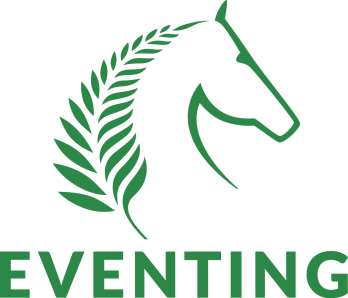 3* Athlete Support Scholarship Applications are open for ESNZ Eventing’s 3* athlete support scholarship.The programme aim is to identify and support combinations that have the potential to be selected in the 2019 Senior NZ Oceania Team. Criteria:1) Combinations must have achieved a minimum of 2 MER’s at CIC3* level within the previous 18months, or 1 MER at CCI3*. 2) Applicants must not be current members of the ESNZ Eventing Talent ID or Talent Development squads. 3) Horses must be currently fit to compete and have completed an event within the previous 6 weeks of application to the squad. Applications will remain open so combinations not yet qualified will be able to apply once they have met the criteria.  The National selectors will select the squad. The qualifying criteria are a minimum requirement, and not all combinations meeting these criteria will necessarily be selected.  Selected riders will receive an initial training grant of $500, to be put towards an approved Training Plan for their named horse. Should the horse be sold prior to the 2019 Oceania competition, the grant shall be repaid in full. If you meet the above criteria, complete and return the form below to the Eventing Sport Manager, Eliza Riedel, by email eventing@nzequestrian.org.nzPlease include all details of all FEI competitions entered at 2* and 3* within the previous 18 months.  3* Athlete Support Scholarship – Application FormName:	          						Horse:          CI2* & CI3* Results since 1st January 2016 (list all)Current Specialist Coaches:Dressage:     							Jumping:     							Targeted Events 2017/18:DateEventLevelDressage ScoreSJ ScoreXC jump faultsXC time faultsFinal Score & PlaceDateEventLevel